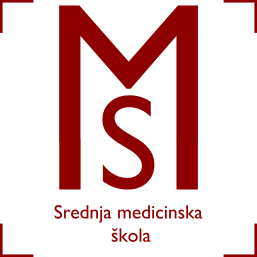 Srednja medicinska škola Slavonski BrodVatroslava Jagića 3A35 000 Slavonski BrodObavijest maturantima!Pripreme za državnu maturu iz Hvatskoga jezika - nadoknadaNadoknada priprema za državnu maturu iz Hrvatskoga jezika održat će se:  22. 05. 2017. (9:40 – 10:25)29. 05. 2017. (9:40 – 10:25)                                                                                      Marija Fischer, prof. 